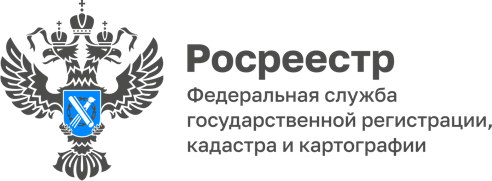 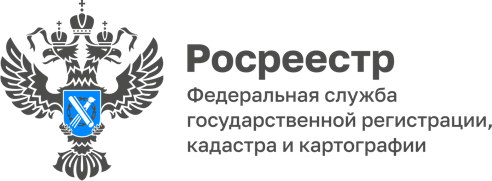 ПРЕСС-РЕЛИЗ30.11.2022«Открытый диалог» Росреестра с  представителями профессиональных риелторских сообществ Российской ФедерацииСегодня, 30 ноября, Росреестр провел «открытый диалог» по актуальным вопросам с представителями профессиональных риелторских сообществ.В режиме видеоконференции были собраны представители региональных ведомств и риелторских сообществ страны.Заседание началось с приветственных обращений руководителя Росреестра Олега Скуфинского и председателя Общественного совета при Росреестре Александра Каньшина, после которых выступили заместители руководителя Росреестра: Елена Мартынова с докладом «Цифровая трансформация государственных услуг Росреестра», Татьяна Громова с докладом «Работа по снижению доли решений о приостановлении учетно-регистрационных действий» и Алексей Бутовецкий с докладом «Новеллы нормативно-правового регулирования».Далее участники совещания обсудили вопросы взаимодействия риелторского профессионального сообщества и Росреестра, аспекты получения сведений ЕГРН с учетом Федерального закона от 14.07.2022 № 266-ФЗ «О внесении изменений в Федеральный закон «О персональных данных», отдельных законодательных актов Российской Федерации и признании утратившей силу части четырнадцатой статьи 30 Федерального закона «О банках и банковской деятельности», а также прослушали выступления президента Ассоциации Риелторов Санкт-Петербурга и Ленинградской области Игоря Горского и исполнительного вице-президента Российской Гильдии Риэлторов Натальи Михайлюковой об основных направлениях взаимодействия риелторов и Росреестра (успешные кейсы и практики)Президент Союза риелторов Барнаула и Алтайского края Марина Ракина так прокомментировал повестку совещания: «Очень интересный познавательный и незаменимо важный контент совещания. Информация, которую нам дала Москва, подтверждает, что мы переходим в цифровой формат не только в части подачи документов на государственную регистрацию в электронном виде, но и вообще, вся наша жизнь, все, что связано с недвижимостью, будет оцифровано, и по 1-й кнопке мы сможем совершать любые необходимые действия».